BANDO ABRUZZO GIOVANI- ANNO 2023Relazione finaleinerente la descrizione dell'attuazione degli interventi realizzati, la loro efficacia, il loro impatto sociale e gli obiettivi conseguiti1. Contesto di riferimento in cui è stato svolto il progetto ed eventuali criticità riscontrate nella realizzazione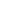 2.Descrizione dell’attuazione degli interventi realizzati (come da progetto presentato)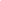 3. Outcomes e outputs raggiunti 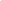 4. Collaborazioni e partenariato 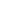 5. Impatto sociale 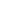 6. Comunicazione e pubblicità 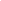 7. Monitoraggio e valutazione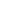 8. Eventuali proroghe e/o variazioni progettuali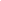 Luogo, lì                                                                                                                Legale Rappresentante___________________      		                                                  	(nome e cognome) Firma e timbro                                                                                                                ___________________________________DENOMINAZIONE ENTE (SOGGETTO PROPONENTE/CAPOFILATITOLO PROGETTO TELEFONO EMAIL/PEOPEC LEGALE RAPPRESENTANTE (nome, cognome, email)REFERENTE PROGETTO (nome, cognome, email, telefono)